Посмотреть видео Великое переселение народов https://youtu.be/JXyvf1LJUDo ,  Византийская империя https://www.youtube.com/watch?v=AEfkZusGhtY&t=268s  Прочитать лекцию (ниже). Написать краткий конспект.Заполнить таблицу «Расселение древних Германцев»Великое переселение народовВеликое переселение народов – условное название совокупности этнических перемещений в Европе во II–VII веках. Это особый период исторического развития (феномен переходной эпохи), когда на значительном историческом пространстве (уже не Античность, но ещё не Средневековье), ограниченном конкретными хронологическими рамками (II–VII вв.) и определённой территорией (Европа, Азия, Африка) взаимодействие варварства и цивилизации достигло своей наиболее интенсивной фазы.Результат: зарождение нового типа цивилизации. Великие переселения заложили наследия для образования и развития на европейском континенте новых государств в период Средневековья. Новые поселения, основанные в VII веке н. э., характеризуются новой структурой и указывают на культурный разрыв с прежней традицией.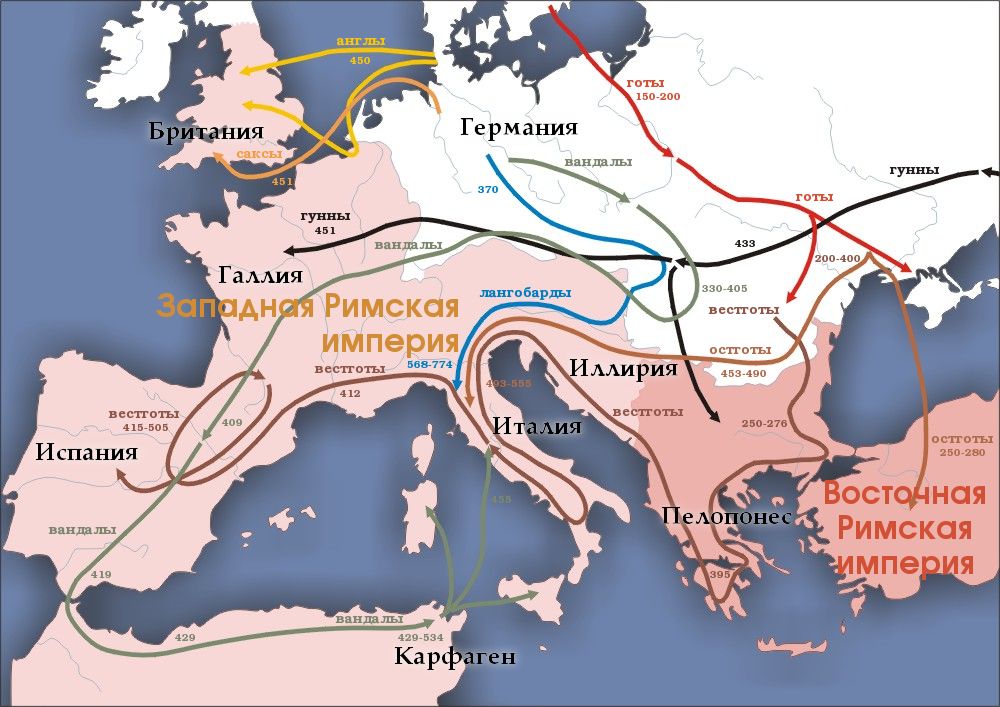 В исторической науке сложилось два мнения относительно феномена Великого переселения народов:Переселение трактуется как массовые миграции племён двух последних столетий существования Римской империи.Согласно другому, более широкому взгляду, известное по литературе Переселение народов – это лишь часть стремительно нараставших глобальных мировых этнокультурных изменений, следовавших друг за другом этнокультурных сломов и катастроф, это своего рода его европейская «модель».Развитие миграционных процессов шло по принципу цепных реакций. Переселения народов объединяет если не общая концепция, то, во всяком случае, общая тенденция, образуя единый исторический контекст, общие пространственные и временные координаты.К началу Переселения западную и южную часть Европейского континента занимала античная цивилизация, существовавшая в государственных рамках Римской империи (синтезная зона)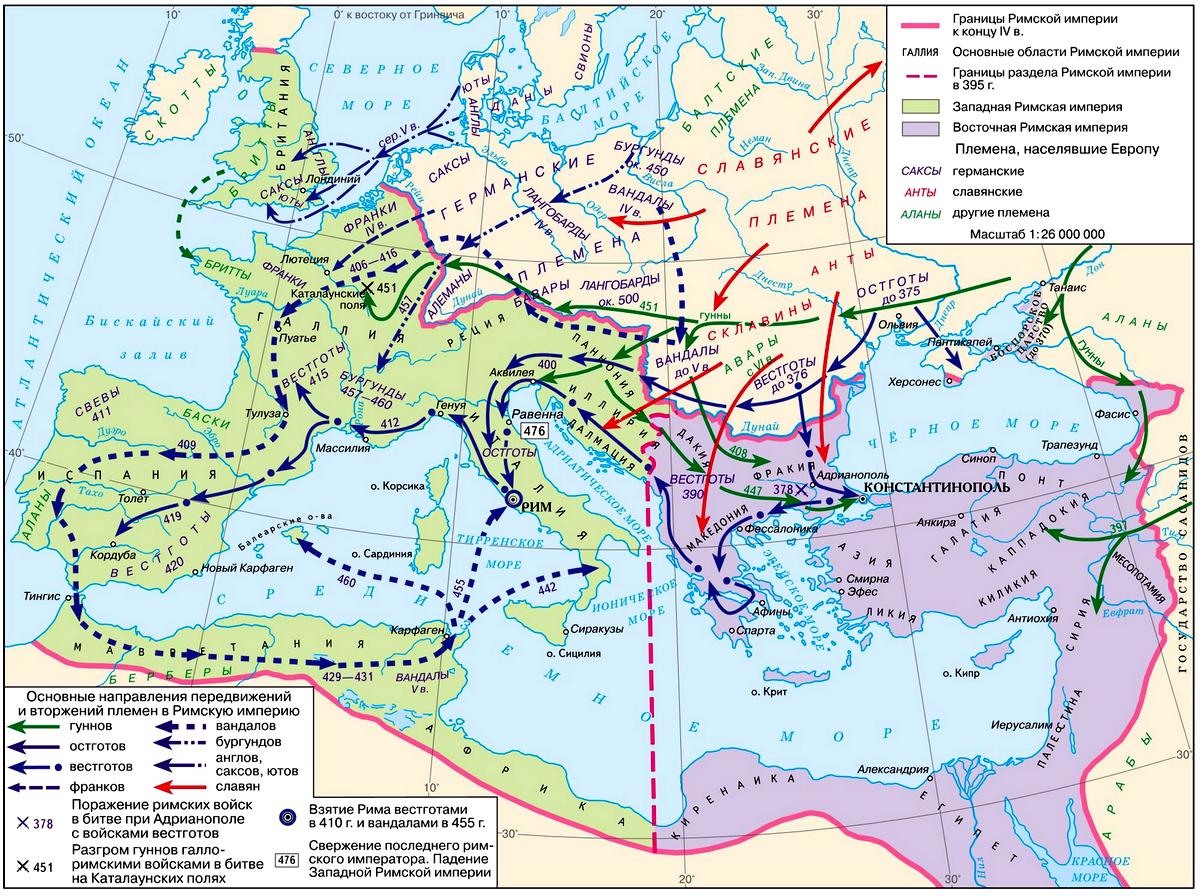 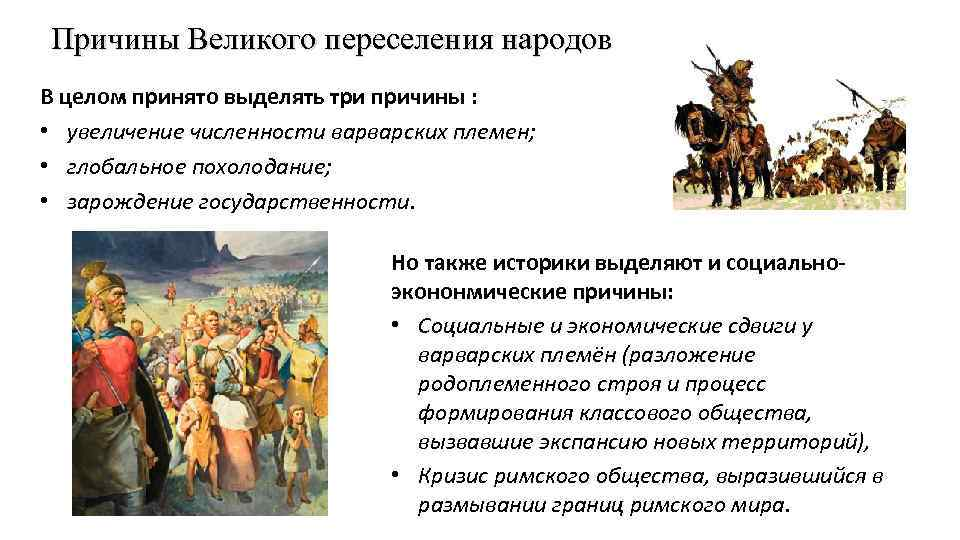 ИспанияИталияСеверная АфрикаБританские островаСеверная Галлия